Publicado en Madrid el 06/10/2020 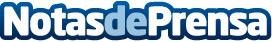 Se crea el primer servicio "antivirus" para las facturas de luzEste novedoso servicio pretende ser una barrera de protección frente a la fragilidad del consumidor eléctricoDatos de contacto:Angel Treviño677714914Nota de prensa publicada en: https://www.notasdeprensa.es/se-crea-el-primer-servicio-antivirus-para-las Categorias: Nacional Finanzas Restauración Otras Industrias http://www.notasdeprensa.es